专业实践系统使用手册学生端访问方式     该系统为BS架构，推荐使用360急速模式或者谷歌浏览器打开。    校外访问需要先登录学校VPN。访问地址：http://202.204.74.172/admin/login.html默认账号密码都为学号，首次登陆后可进行密码修改。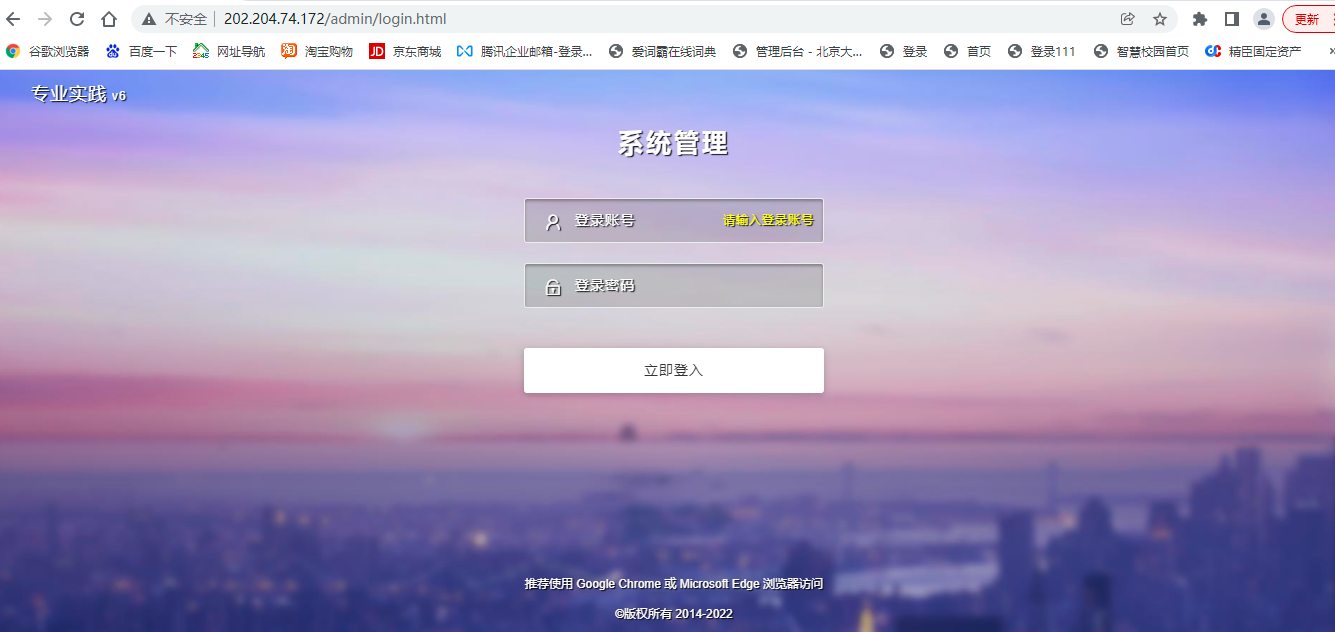 系统使用 2.1 密码修改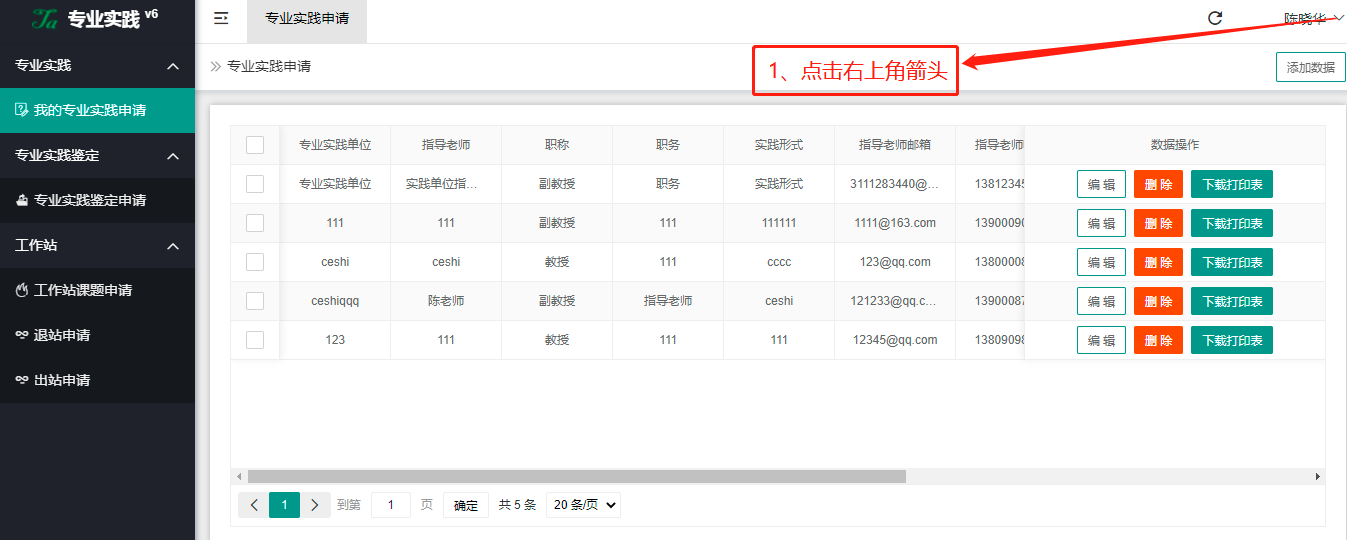 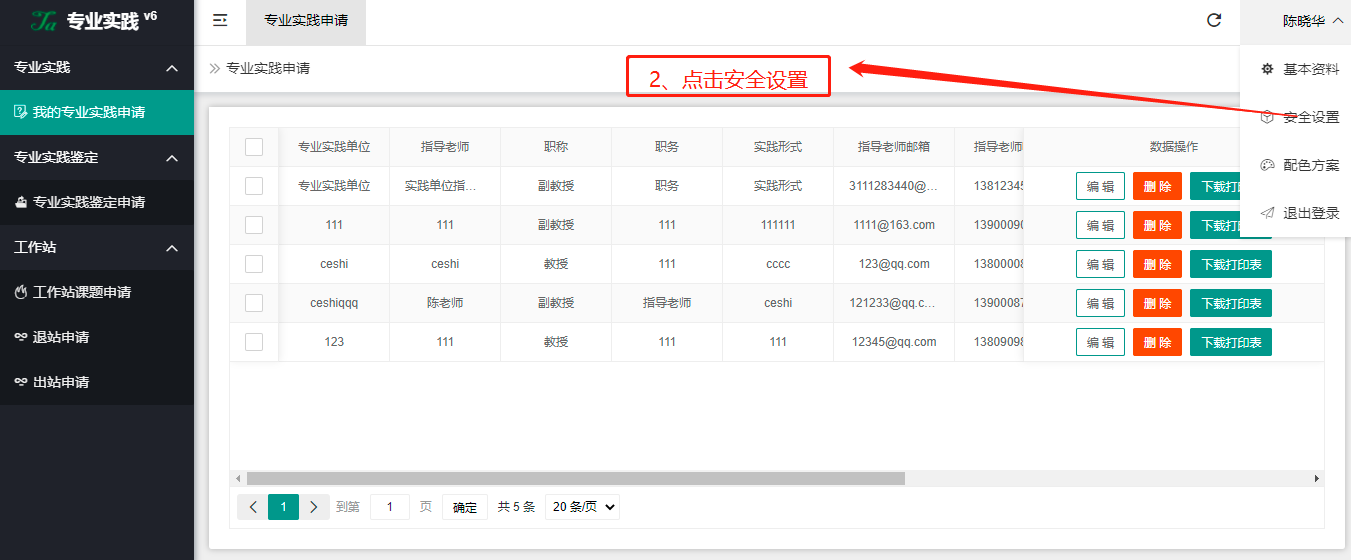 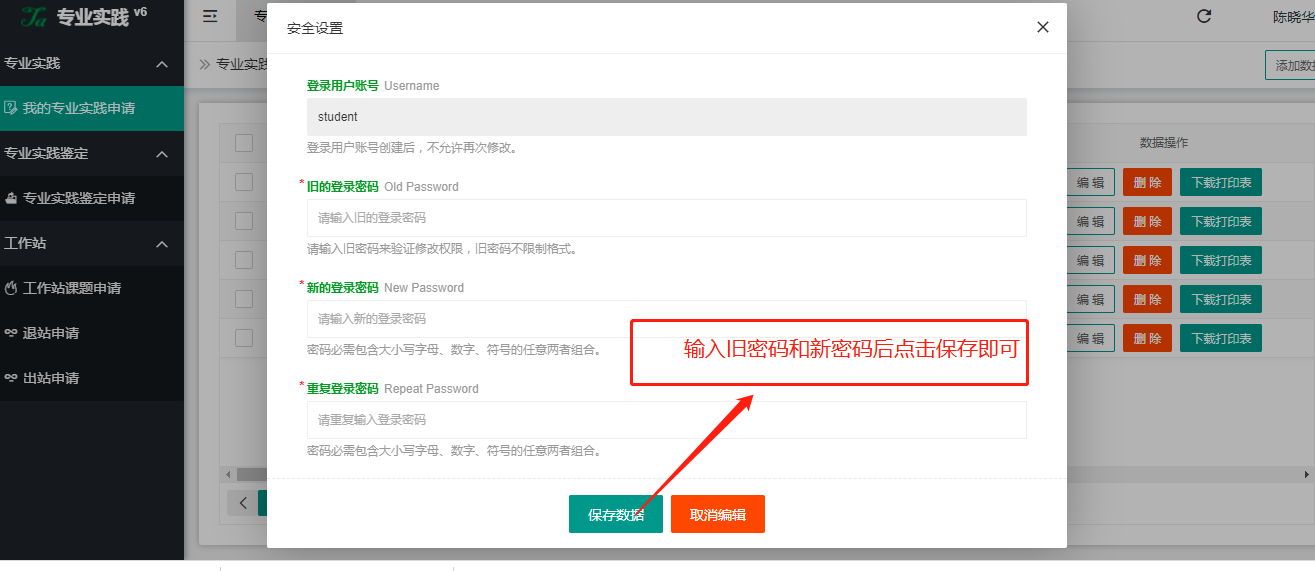 2.2专业实践审批申请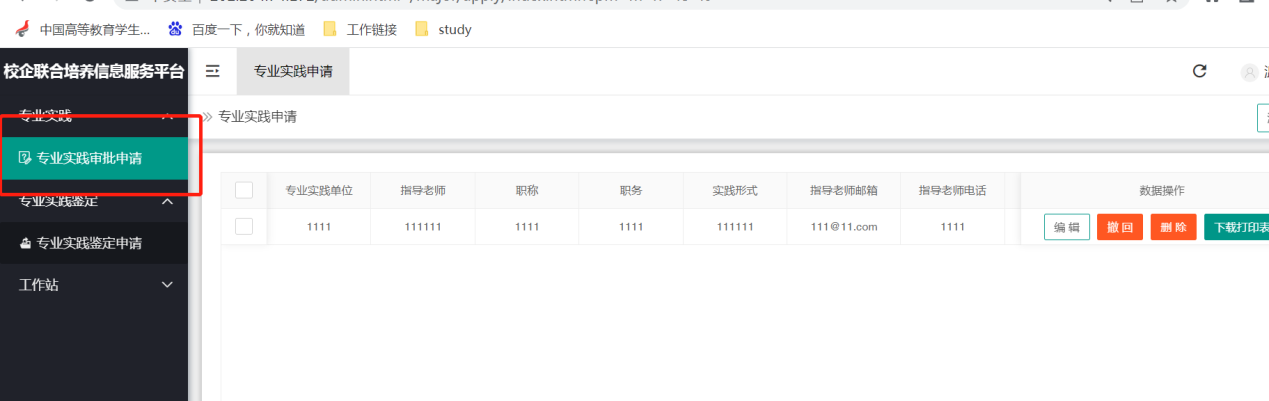 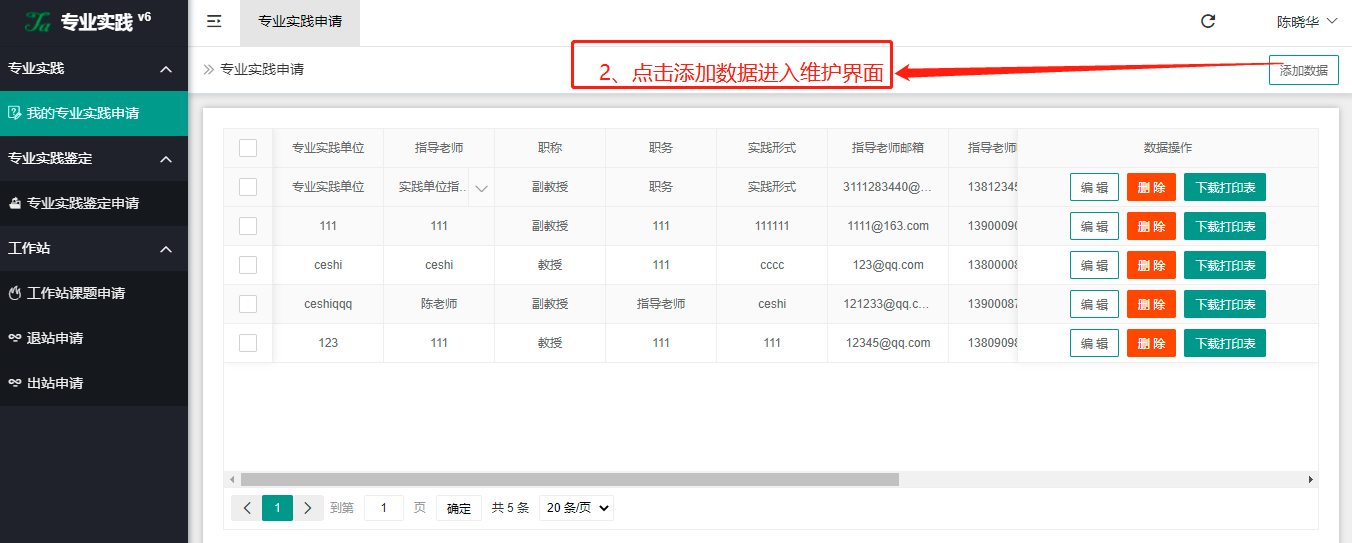 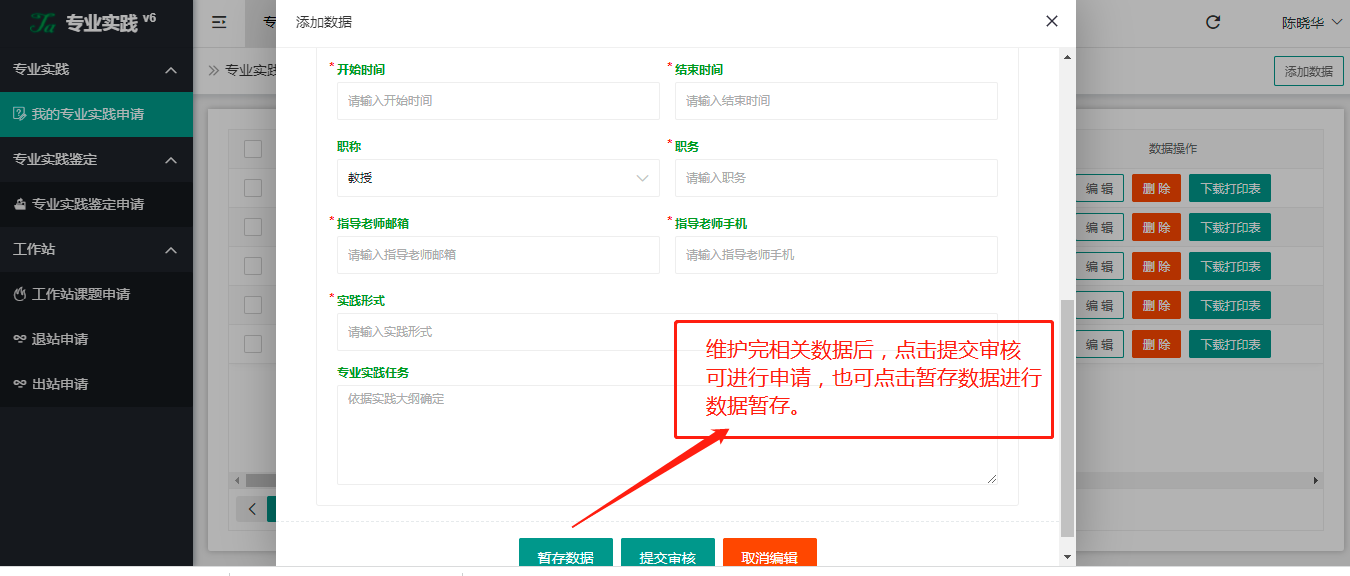 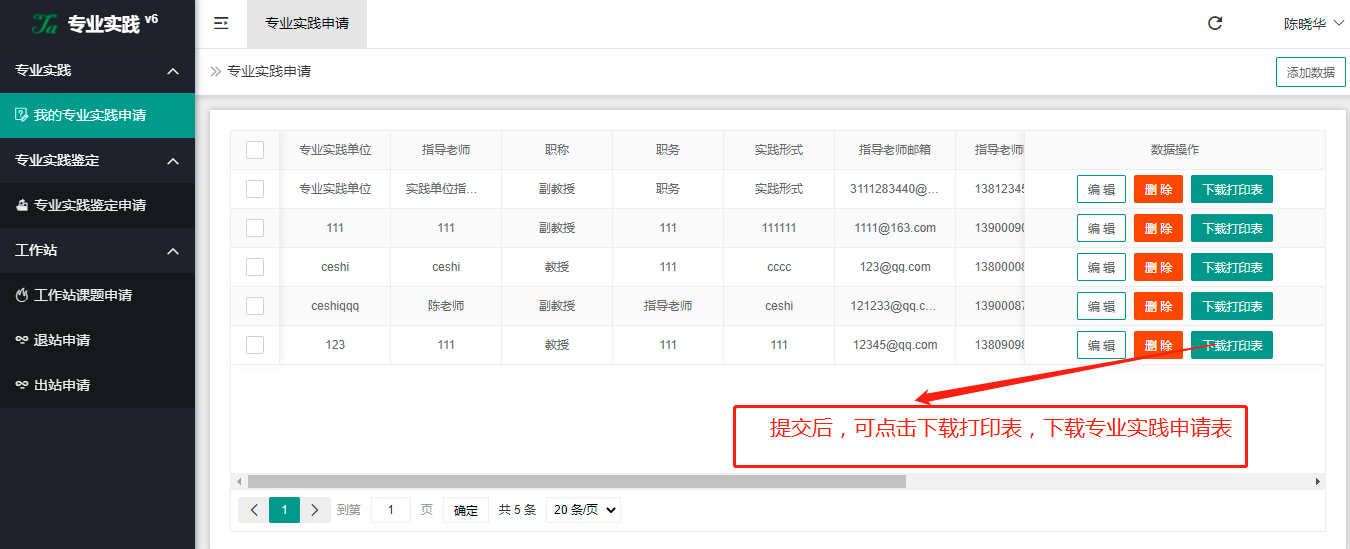 2.3专业实践鉴定申请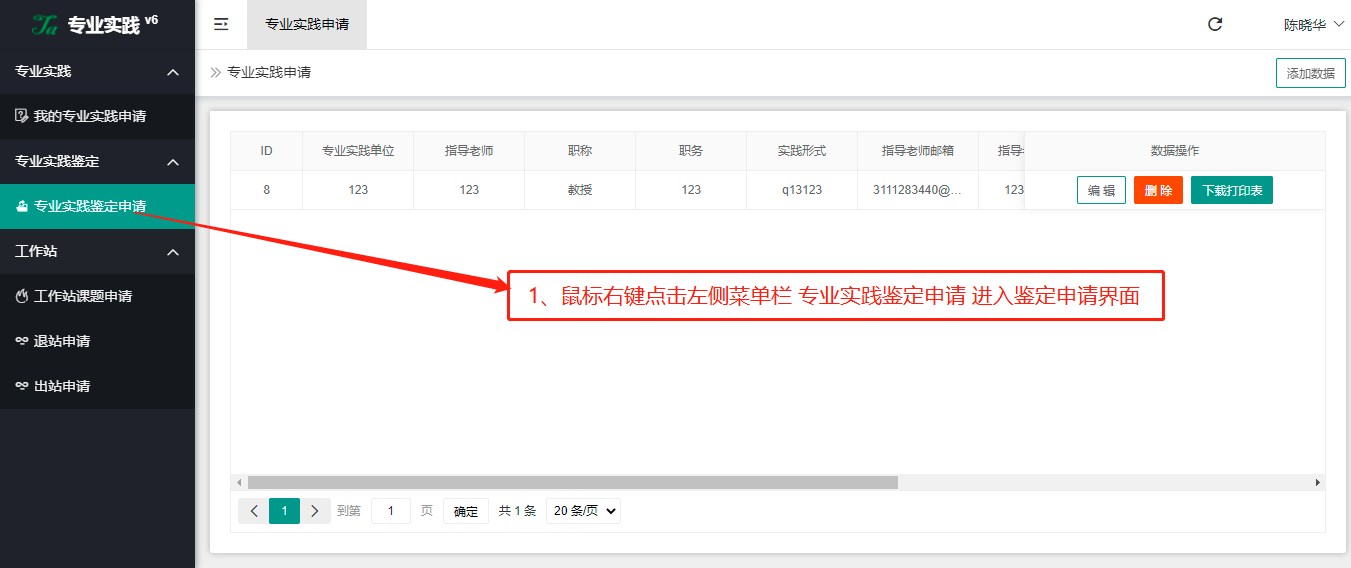 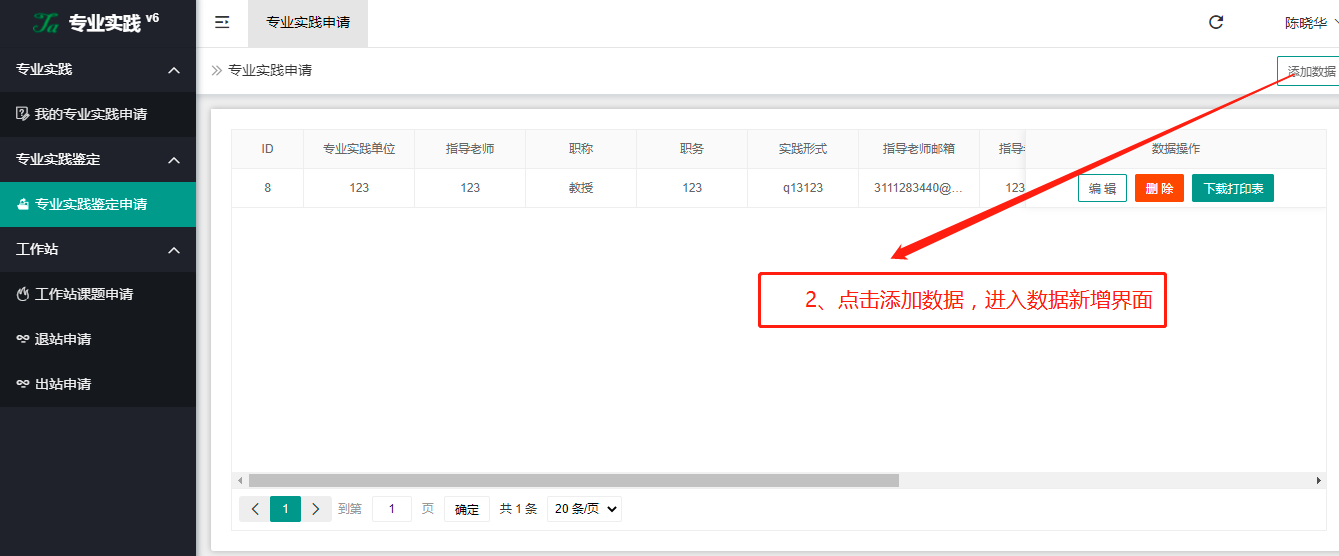 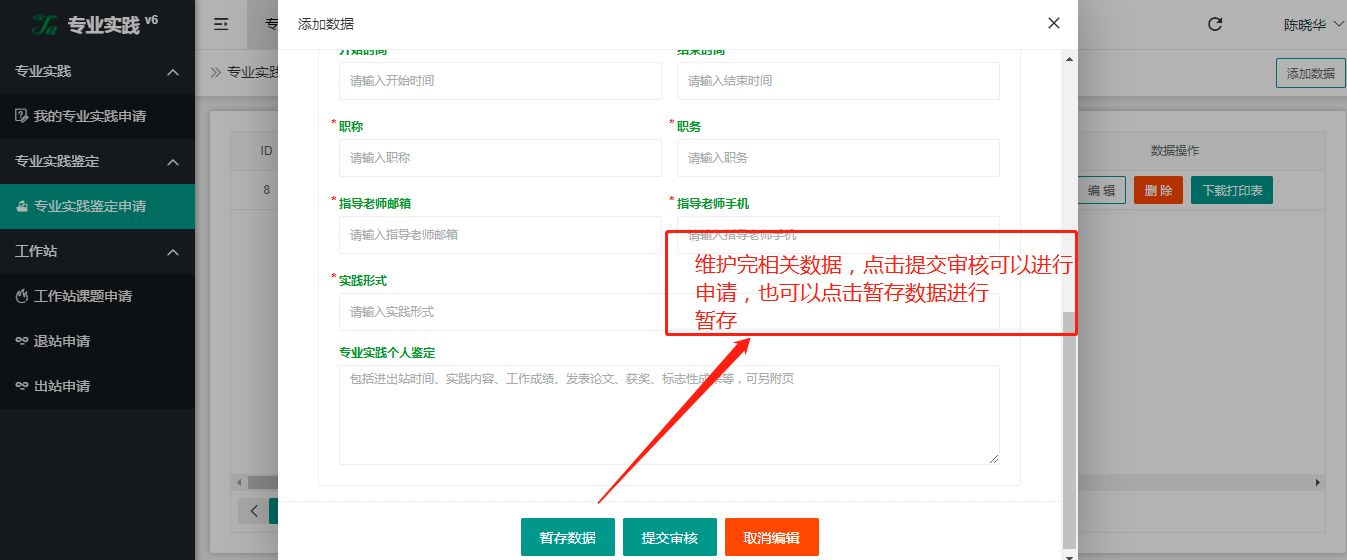 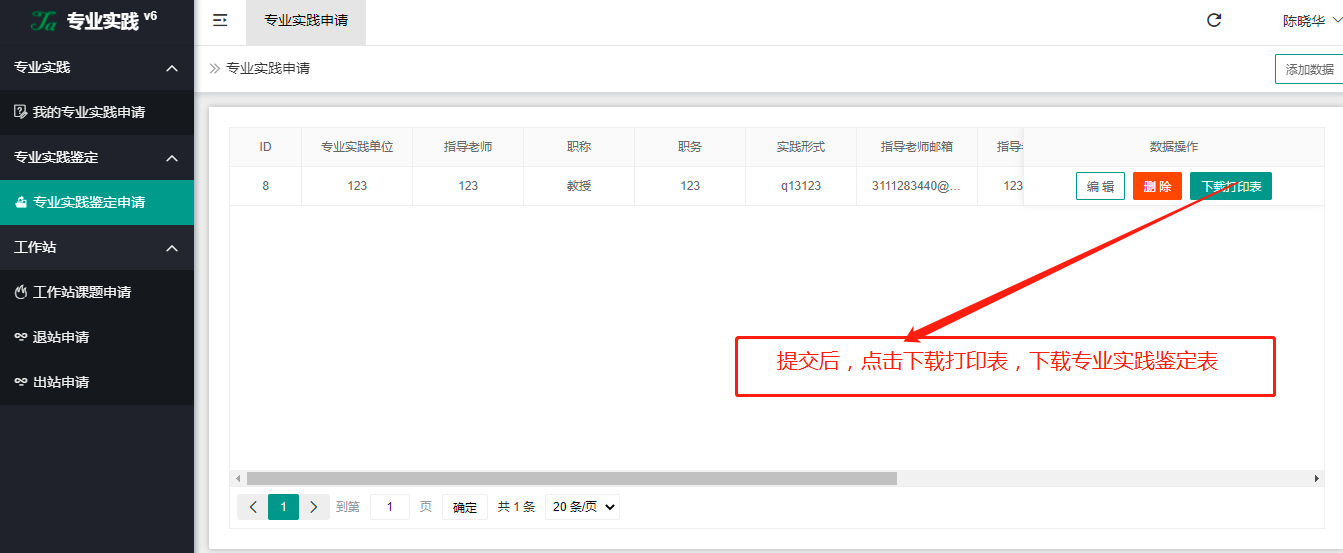 2.4工作站课题申请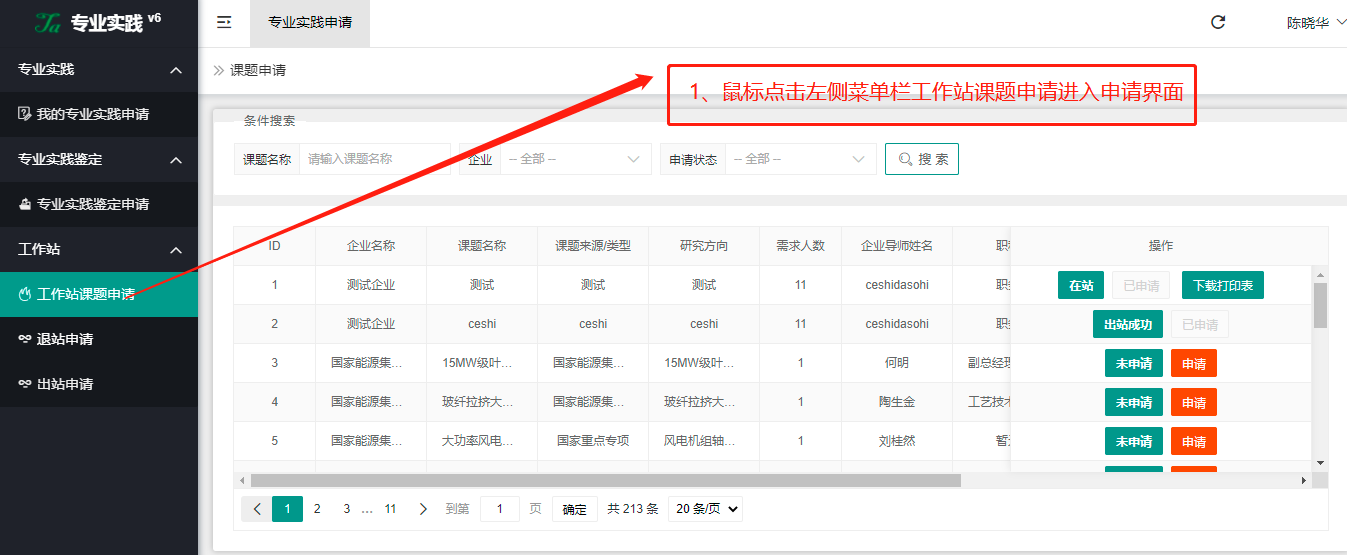 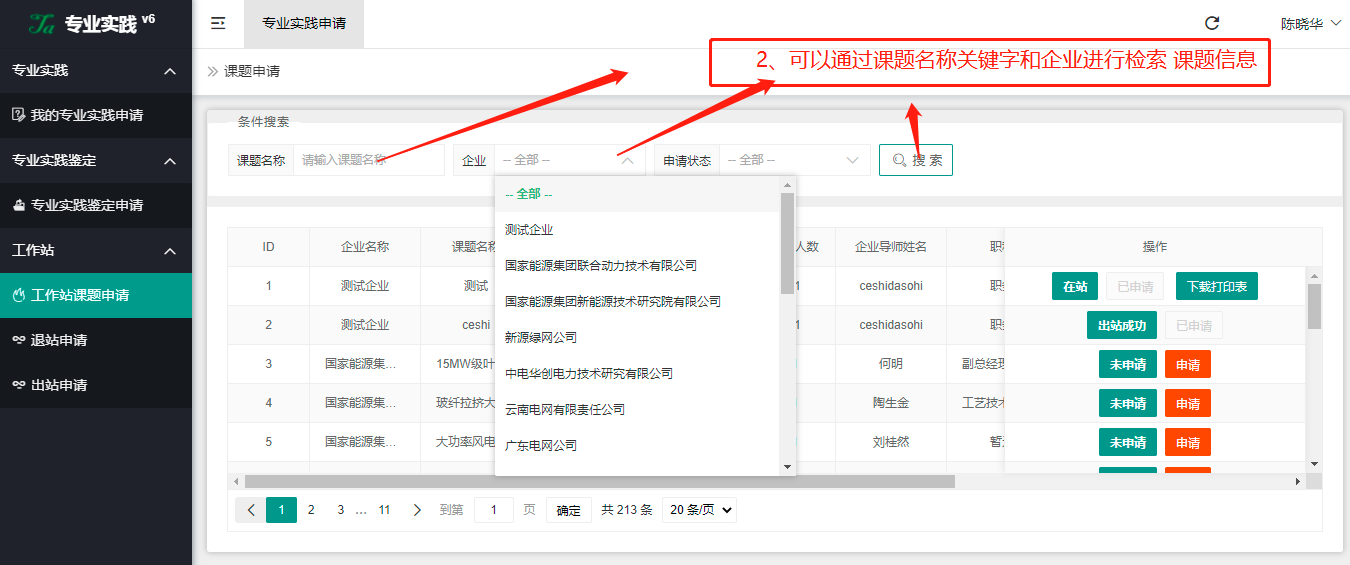 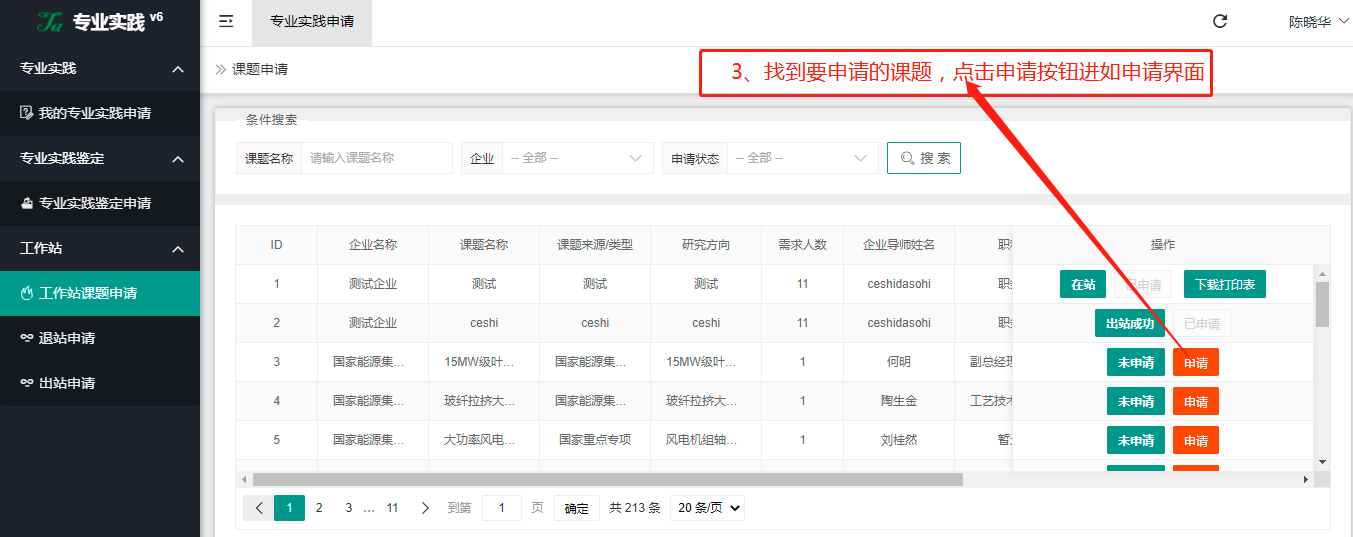 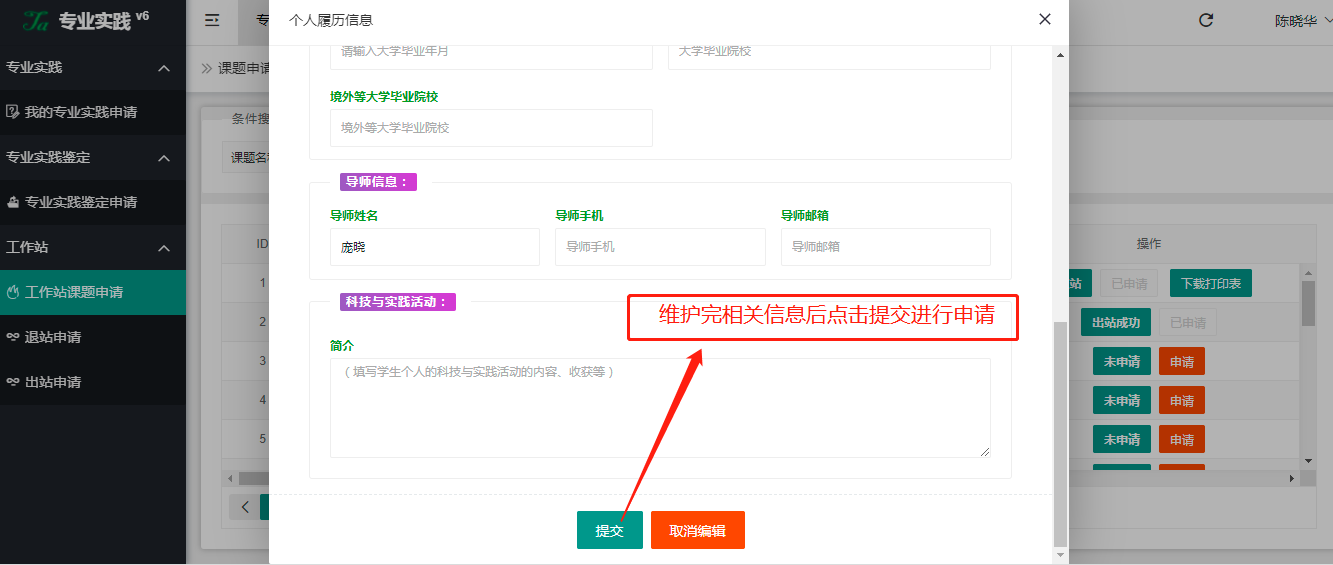 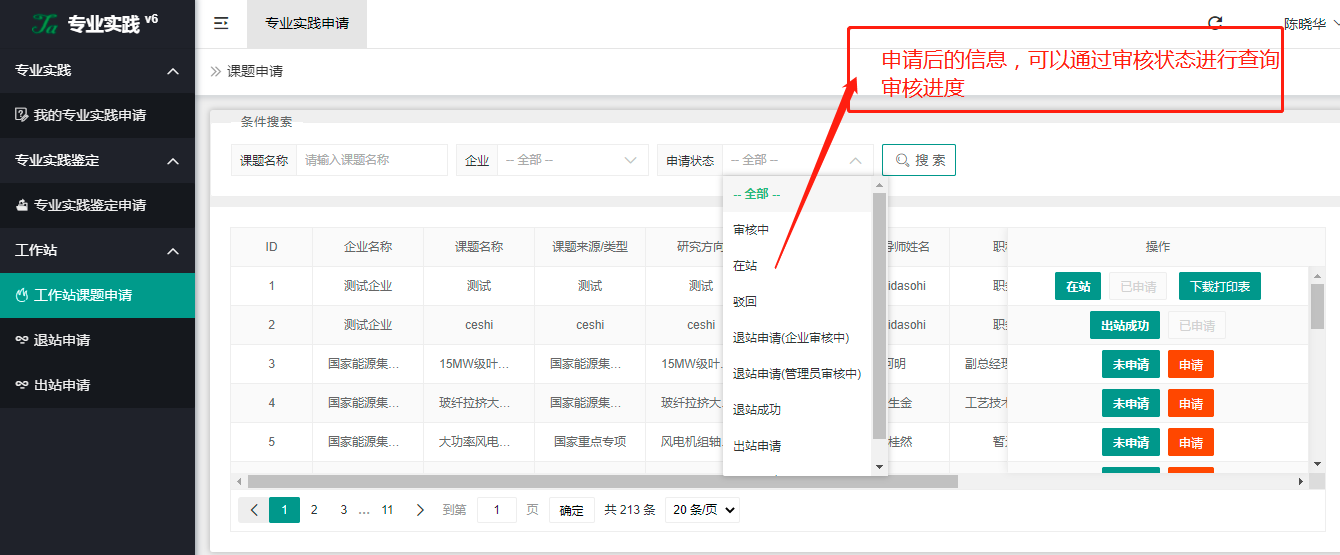 2.5退站申请    学生可对在站信息，进行退站申请操作。操作如下：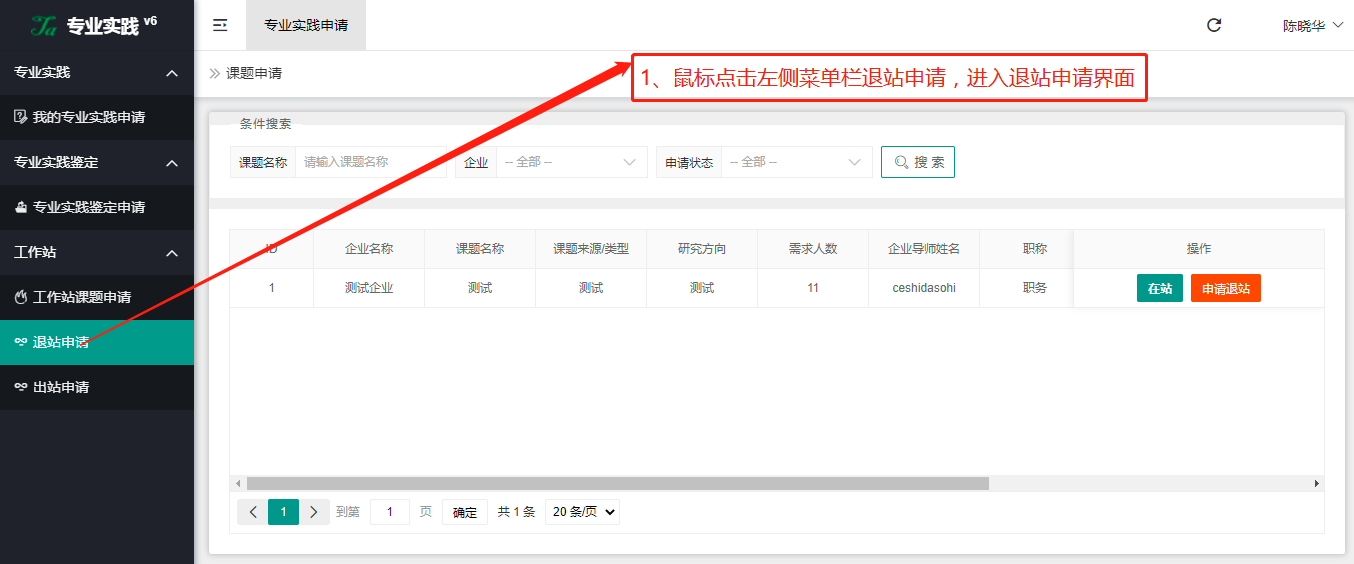 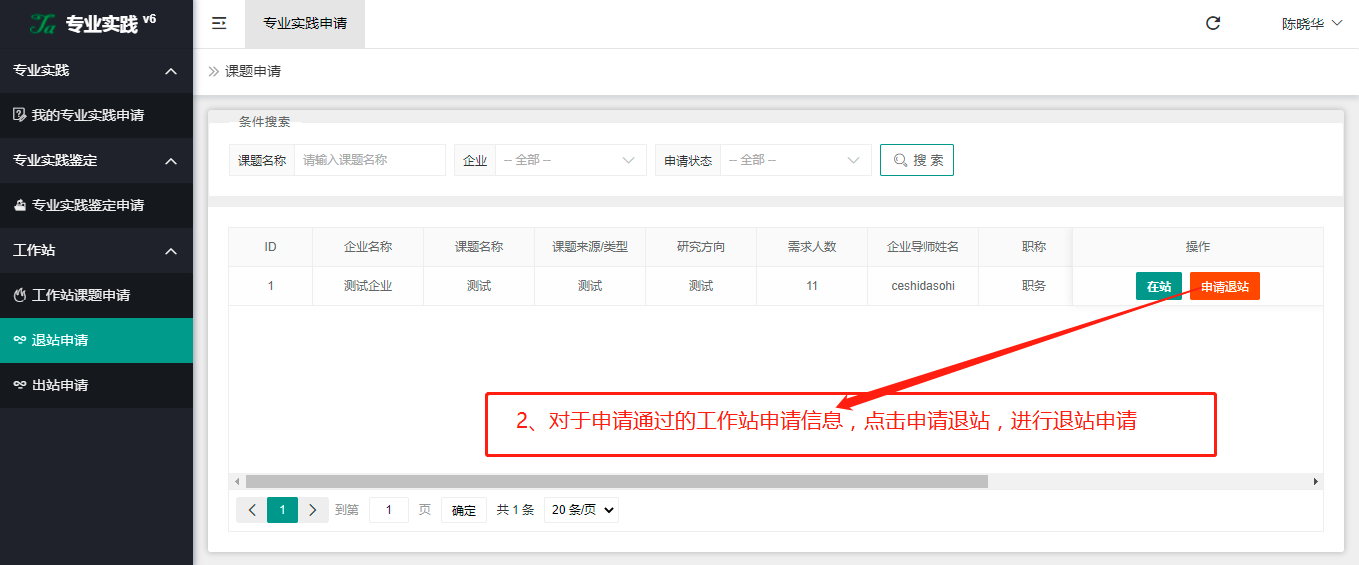 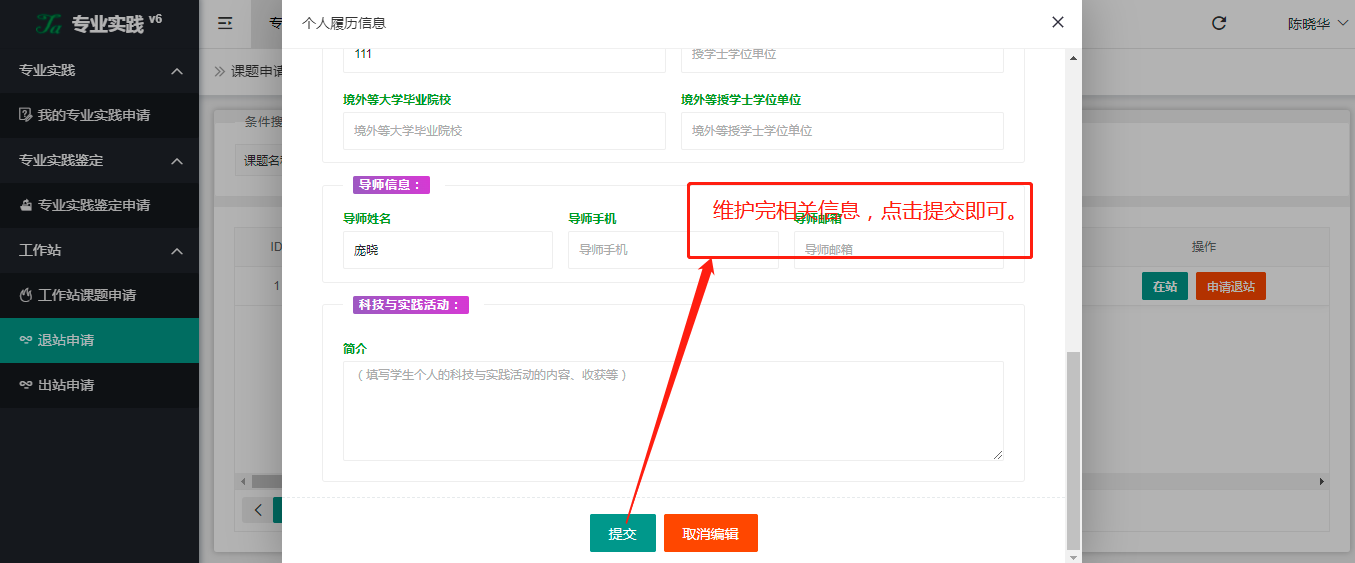 2.6出站申请学生完成工作站专业实践后，可进行出站申请。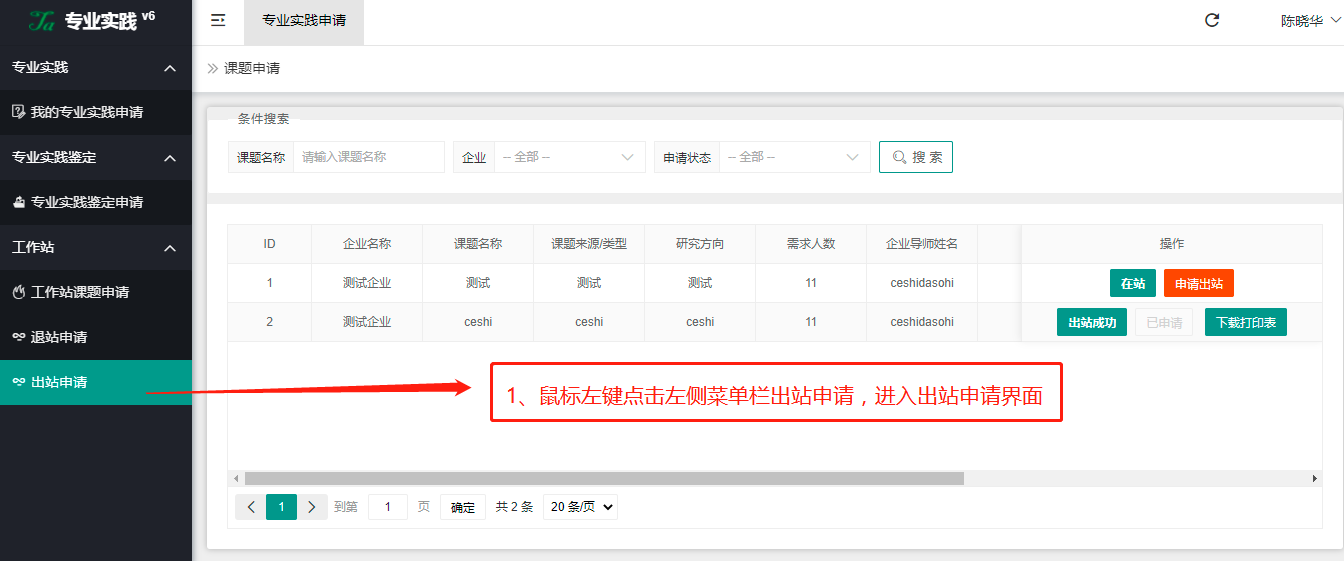 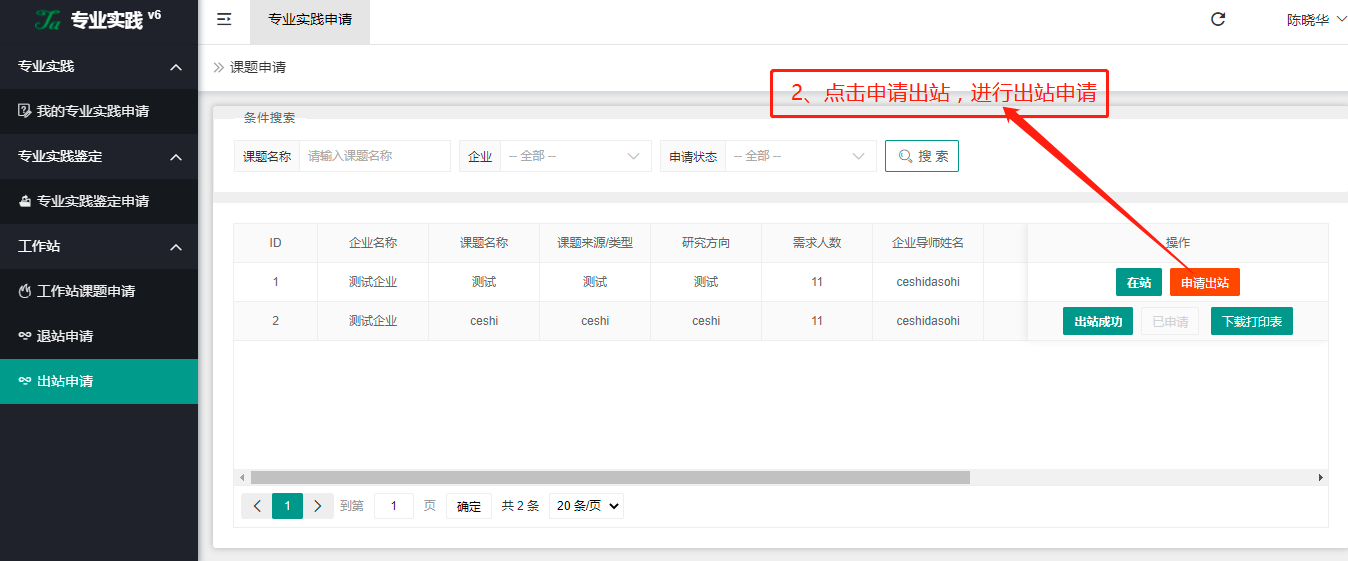 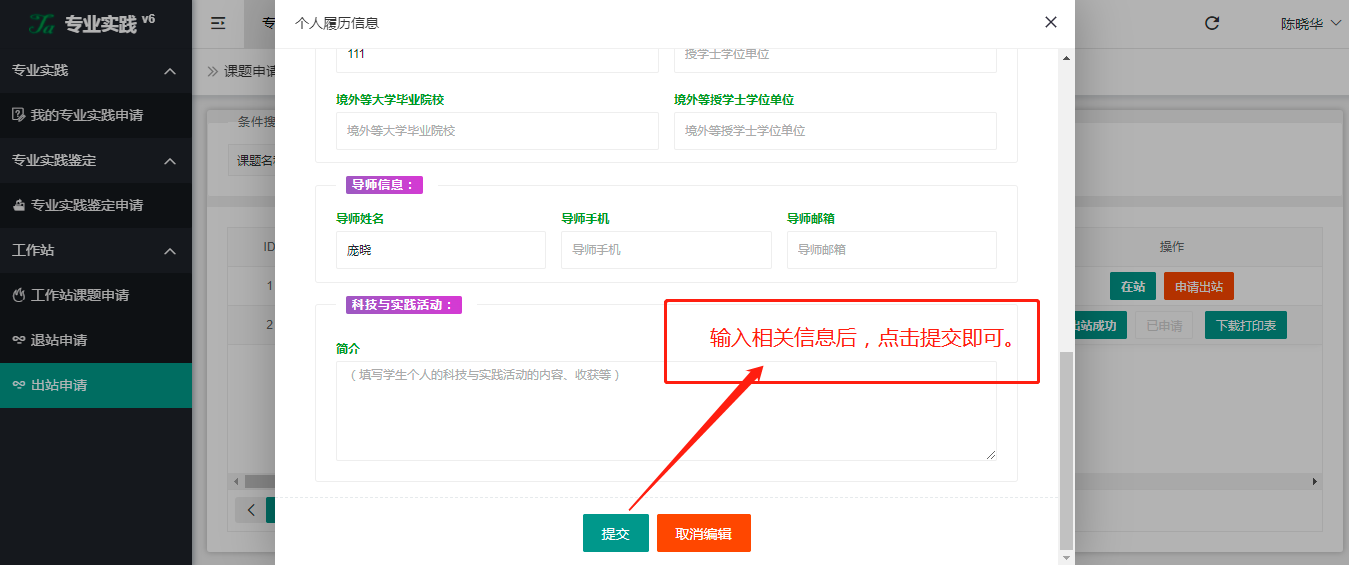 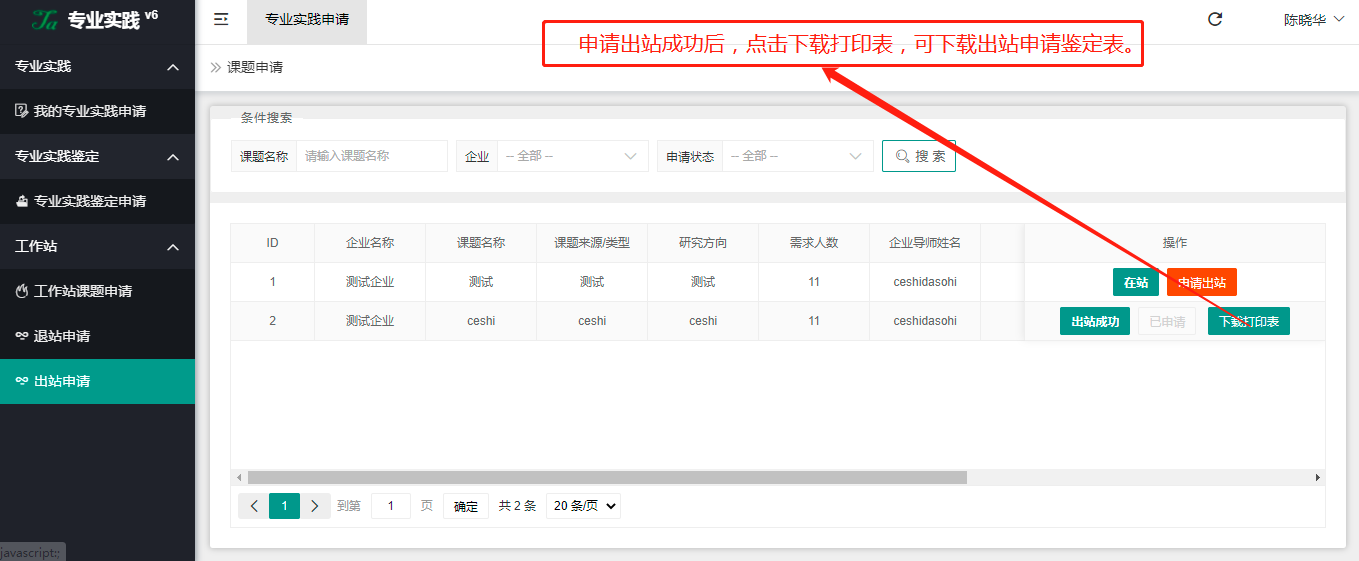 